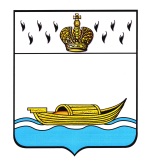 ДУМА ВЫШНЕВОЛОЦКОГО ГОРОДСКОГО ОКРУГАРЕШЕНИЕ от 24.03.2021                                   № 265О внесении изменений в решение Думы Вышневолоцкого городского округа от 07.10.2020 №199«Об утверждении Положения о порядке и условияхраспоряжения имуществом, включенным в переченьимущества муниципального образования Вышневолоцкий городской округ Тверской области, свободного от прав третьих лиц (за исключением правахозяйственного ведения, права оперативного управления,а также имущественных прав субъектов малогои среднего предпринимательства)»В соответствии с Федеральными законами от 27.11.2018 № 422-ФЗ «О проведении эксперимента по установлению специального налогового режима «Налог на профессиональный доход», от 06.10.2003 № 131-ФЗ «Об общих принципах организации местного самоуправления в Российской Федерации», Уставом муниципального образования Вышневолоцкий городской округ Тверской области, Дума Вышневолоцкого городского округа решила:1.	Внести в решение Думы Вышневолоцкого городского округа от 07.10.2020 № 199 «Об утверждении Положения о порядке и условиях распоряжения имуществом, включенным в перечень имущества муниципального образования Вышневолоцкий городской округ Тверской области, свободного от прав третьих лиц (за исключением права хозяйственного ведения, права оперативного управления, а также имущественных прав субъектов малого и среднего предпринимательства)» (далее решение) следующие изменения:Наименование решения изложить в следующей редакции:«Об утверждении Положения о порядке и условиях распоряжения имуществом, включенным в перечень имущества муниципального образования Вышневолоцкий городской округ Тверской области, свободного от прав третьих лиц, (за исключением права хозяйственного ведения, права оперативного управления, а также имущественных прав субъектов малого и среднего предпринимательства) предназначенного для предоставления во владение и (или) в пользование субъектам малого и среднего предпринимательства, организациям образующим инфраструктуру  поддержки субъектов малого и среднего предпринимательства и физическим лицам, не являющимся индивидуальными предпринимателями и применяющим специальный налоговый режим «Налог на профессиональный доход»;Преамбулу решения после слов «акты Российской Федерации» дополнить словами «от 27.11.2018 N 422-ФЗ «О проведении эксперимента по установлению специального налогового режима «Налог на профессиональный доход»; Пункт 1 решения изложить в следующей редакции:«1. Утвердить Положение о порядке и условиях распоряжения имуществом, включенным в перечень имущества муниципального образования Вышневолоцкий городской округ Тверской области, свободного от прав третьих лиц, (за исключением права хозяйственного ведения, права оперативного управления, а также имущественных прав субъектов малого и среднего предпринимательства) предназначенного для предоставления во владение и (или) в пользование субъектам малого и среднего предпринимательства, организациям образующим инфраструктуру  поддержки субъектов малого и среднего предпринимательства и физическим лицам, не являющимся индивидуальными предпринимателями и применяющим специальный налоговый режим «Налог на профессиональный доход» (прилагается)»;1.4. Наименование приложения к решению после слов «среднего предпринимательства)» дополнить словами: «предназначенного для предоставления во владение и (или) в пользование субъектам малого и среднего предпринимательства, организациям, образующим инфраструктуру поддержки субъектов малого и среднего предпринимательства и физическим лицам, не являющимся индивидуальными предпринимателями и применяющим специальный налоговый режим «Налог на профессиональный доход»;1.5. Пункт 1 приложения после слов «среднего предпринимательства)» дополнить словами «предназначенного для предоставления во владение и (или) в пользование субъектам малого и среднего предпринимательства, организациям, образующим инфраструктуру поддержки субъектов малого и среднего предпринимательства и физическим лицам, не являющимся индивидуальными предпринимателями и применяющим специальный налоговый режим «Налог на профессиональный доход»»;1.6. Пункт 3 приложения изложить в следующей редакции:«3. Право на приобретение в аренду имущества муниципального образования Вышневолоцкий городской округ Тверской области, включенного в перечень имущества муниципального образования Вышневолоцкий городской округ Тверской области, свободного от прав третьих лиц, предназначенного для предоставления во владение и (или) в пользование субъектам малого и среднего предпринимательства, организациям образующим инфраструктуру поддержки субъектов малого и среднего предпринимательства и физическим лицам, не являющимся индивидуальными предпринимателями и применяющим специальный налоговый режим «Налог на профессиональный доход» (далее – Перечень), имеют субъекты малого и среднего предпринимательства, организации, образующие инфраструктуру поддержки субъектов малого и среднего предпринимательства, отвечающие требованиям, установленным Федеральным законом от 24.07.2007 № 209-ФЗ «О развитии малого и среднего предпринимательства в Российской Федерации» и физические лица, не являющиеся индивидуальными предпринимателями и применяющие специальный налоговый режим «Налог на профессиональный доход» (далее - субъекты малого и среднего предпринимательства и самозанятые граждане)»;1.7. Пункт 5 приложения после слов «к субъектам малого и среднего предпринимательства,» дополнить словами « и самозанятые граждане,»;1.8. Пункт 11 приложения после слов «среднего предпринимательства» дополнить словами «и самозанятых граждан»;1.9. Подпункт 11.1 пункта 11 приложения после слов «среднего предпринимательства» дополнить словами «и самозанятыми гражданами»;1.10. Подпункт 11.2 пункта 11 приложения после слов «среднего предпринимательства» дополнить словами «и самозанятыми гражданами»;1.11. Подпункт 11.3 пункта 11 приложения после слов «среднего предпринимательства» дополнить словами «и самозанятыми гражданами»;1.12. Подпункт 11.4 пункта 11 приложения после слов «среднего предпринимательства» дополнить словами «и самозанятыми гражданами»;1.13. Пункт 15 приложения после слов «организациям, образующим инфраструктуру поддержки субъектов малого и среднего предпринимательства» дополнить словами «, и самозанятым гражданам»;1.14. В приложении к Положению в грифе приложения после слов «и среднего предпринимательства)» дополнить словами «предназначенного для предоставления во владение и (или) в пользование субъектам малого и среднего предпринимательства, организациям образующим инфраструктуру поддержки субъектов малого и среднего предпринимательства и физическим лицам, не являющимся индивидуальными предпринимателями и применяющим специальный налоговый режим «Налог на профессиональный доход»»;1.15. Наименование приложения к Положению после слов «среднего предпринимательства» дополнить словами «и самозанятыми гражданами»;1.16. Примечание к Перечню социально значимых видов деятельности, осуществляемых субъектами малого и среднего предпринимательства и самозанятыми гражданами после слов «индивидуальных предпринимателей» дополнить словами «, и самозанятым гражданам, занимающимся социально значимыми видами деятельности».2. Настоящее решение подлежит официальному опубликованию в газете «Вышневолоцкая правда» и размещению на официальном сайте муниципального образования Вышневолоцкий городской округ Тверской области в информационно-телекоммуникационной сети «Интернет».3. Настоящее решение вступает в силу со дня его официального опубликования.ГлаваВышневолоцкого городского округа                                                   Н.П. РощинаПредседатель Думы Вышневолоцкого городского округа                                                       Н.Н. Адров